Составили:Старший воспитательГБОУ д/с № 961 ЮОУО г. МосквыЖигалова Елена АнатольевнаВоспитатель II-ой младшей группы № 4Забелина Наталья АлексеевнаПровели:Воспитатели:Забелина Наталья АлексеевнаКочетова Ирина НиколаевнаПедагог-психологВерижникова Анна АртемовнаПрограммные задачи:Знакомить детей с характерными особенностями следующих друг за другом времен года и теми изменениями, которые происходят в природе.Формировать умение замечать красоту русской природы.Расширять запас слов, обозначающих названия действий, признаков.Пробудить интерес к окружающему миру.Воспитывать у детей любовь к родной природе, бережное и внимательное к ней отношение.Учить правильно согласовывать существительные с прилагательными, образовывать однокоренные слова.Продолжать учить детей отвечать на вопросы.Формировать представления о свойствах воды (льётся, прозрачная, можно покрасить и заморозить); снега (холодный, белый, от тепла тает).Координировать речь с движениями.Закреплять у детей умения склеивать необходимые детали.Развивать мелкую моторику.Закреплять с детьми цвет, форму и размер предмета.Материал:Иллюстрации: с изображением знакомых деревьев: берёза, дуб, рябина, ель, каштан, клён и их семян. Луговые цветы: ромашка, колокольчик, одуванчик.Осенние листья разных деревьев. Корзиночки с плодами деревьев: шишки, жёлуди, каштаны.Необходимые материалы для аппликации: цветы ромашки и к ним сердцевина, клей, салфетки, клеёнки.Предварительная работа:Наблюдения, беседы об изменениях в природе осенью, зимой, весной. Рассматривание иллюстраций, чтение художественных произведений, заучивание стихотворений. Проведение физкультминуток, танцев с листочками.Словарь:Природа. Листик. Осень. Зима. Весна. Прилагательные: жёлтый, красный, зелёный, коричневый, яркий, пёстрый, праздничный, нарядный. Листья березовые, кленовые, рябиновые, дубовые, каштановые. Ковер. Небо: Голубое, чистое, ясное, хмурое, серое, печальное, облачное. Шелест листьев. Разговор еле слышно, шепотом, тихо, тихо-тихо, тихохонько, тихонечко. Ветерок. Лёд. Снежинки: белые, пушистые, красивые, лёгкие.Экологическая сказка «Путешествие листика»Звучит фонограмма звуков леса, под которую дети входят в зал, проходят по нему и здороваются с гостями.Воспитатель: Посмотрите, ребята, какой сегодня чудесный день! Пока мы шли по дороге, навстречу нам попались стройная берёзка, с листьями, как монетки. Потом мы увидели старый, раскидистый дуб, он был ещё совсем зелёный, но с коричневыми желудями. Затем нам встретилось дерево с листьями желтого и красного цвета с яркими красными плодами – это рябина. Потом мы подошли к дереву с жёлтыми листьями, как будто веерами…Воспитатель обращает внимание детей на яркое дерево.Воспитатель: Как называется это дерево?Дети: Клён.Воспитатель: Верно, ребята, это клён. Давайте поздороваемся с ним.Дети: Здравствуй, Клён!Из-за дерева выходит ребёнок с ободком кленовых листьев на голове, держит много разноцветных листьев.Клён: Здравствуйте! («Клён» бросает вверх листья).Дети: Это нам?Клён: Вам! Вам!Дети: Спасибо! Клён, почему ты роняешь такие красивые листья? Скоро у тебя ни одного не останется!Клён: Я готовлюсь к зиме. Зимой мне будет тяжело, если на каждый лист ляжет снег, а мне нужна сила для новых молодых листочков, которые распустятся весной.«Клен» вновь стал разбрасывать свои листья.Воспитатель: Какой красивый ковёр лежит на земле! Какого он цвета?Дети: Жёлтого, зелёного, коричневого, красного.Воспитатель: Этот чудный ковер разноцветный, у него много разных цветов. Как ещё о нём можно сказать?Дети: Ковёр яркий, пёстрый, праздничный, нарядный.Воспитатель: Как вы думаете, кто соткал (придумал) этот ковёр?Дети: Природа, осень.Воспитатель: Возьмите в руки по одному листочку. Поздоровайтесь с листочками.Дети: Здравствуй, листочек. Привет, листик. Добрый день, дружок и т.п.Воспитатель: Рассмотрите внимательно свои листочки. Все посмотрели? А теперь ответьте мне. На березё листья – берёзовые. А на клёне? На рябине? На дубе? На каштане?Дети: Кленовые, рябиновые, дубовые, каштановые.Воспитатель: Давайте определим, какой листик, с какого дерева?Проводится игра «С какого дерева этот лист?». Дети прикладывают листья к нужному дереву.Воспитатель: Т-ш-ш-ш, тихо, послушайте. Слышите шелест? (Звучит звуковой эффект «Шелест листьев). Как вы думаете, что это?Дети: Это листочки между собой разговаривают.Воспитатель: Как они говорят?Дети: Еле слышно, шепотом, тихо, тихо-тихо, тихохонько, тихонечко.Воспитатель: А как вы думаете, о чём они говорят?Ответы детей.Воспитатель: Я думаю, они рассказывают о своих путешествиях, о том, как они сюда попали, где летали, что видели.Ребёнок: Мы листочками взмахнём.Дует ветер тише, тише.На «полянку» мы пришли – Сказку новую услышим.Воспитатель: Верно, мои хорошие. Я расскажу вам сказку о Листике - обычном листике, каких огромное множество живёт на разных деревьях. Листик наш рос очень высоко, на самой макушке дерева, поэтому он видел каждый день небо, а вот землю он разглядеть не мог, потому что землю заслоняли множество других листиков, растущих ниже него. Каждый день Листик любовался небом, и каждый раз небо было разным. А вы, ребята, каким видите небо?Дети подходят к картинкам с изображением неба.Дети: Голубое, чистое, ясное, хмурое, серое, печальное, облачное…Воспитатель: Хорошо, правильно, молодцы.Вы знаете, Листик даже просил ветерок, чтобы тот взял его с собой в полёт, но ветерок, как ни старался, но у него ничего из этого не получалось.Воспитатель: Давайте подуем с вами, как ветерок. Приготовились.Воспитатель: Однажды, наш Листик заметил, что другие листики стали менять свой цвет, а потом вместе с ветерком отрывались от веток и улетали в неизвестность… В один из дней, когда его братьев листочков стало совсем мало на дереве, подул ветер, сорвал наш Листик и понёс его, закружил… Давайте и мы с вами потанцуем, берите листочки.Танец с листьямиДети танцуют с листьями в руках, затем оставляют их на полу.Звучит волшебная музыка, полёт листика, воспитатель в роли вбегает в зал.Воспитатель: Листик с ветки оторвалсяПолетел в далёкий путьВ путешествие собралсяИ на мир скорей взглянуть,Закружился, полетел…И на землю вскоре сел…Листик: Ой, куда же я попал? И сколько здесь много моих друзей, моих братьев, таких же листиков как я!Входит ОсеньОсень: Я Осень Золотая! Я чудная пора!Деревья наряжаю я ярче янтаря!Богата, урожайна, подарками щедра.Я в вашу сказку, дети, явилась неспроста.Воспитатель: А попал, ты, Листик, в гости к Осени. Это она сделала тебя таким красивым, жёлтым, ярким.Осень: Дети, а что вы знаете обо мне, об Осени?Дети называют признаки осени: Идёт дождь, желтеют и опадают листья, засыхает трава, раньше темнеет, птицы улетают на юг, солнышко меньше греет, а ещё осенью собирают урожай фруктов и овощей.Осень: Спасибо, ребята, всё правильно. Пришла я к вам не с пустыми руками. Я принесла с собой плоды деревьев, и прошу вас помочь мне разложить их по корзинам.Осень берёт корзину и высыпает все плоды (шишки, каштаны, жёлуди на пол, дети сортируют их и кладут в нужную корзину)Осень: Как же вы меня порадовали и удивили, а ещё что знаете об Осени?Дети:- Стихи.Осень: Я с радостью послушаю.Ребёнок рассказывает стихотворение«Осень наступила,Высохли цветыИ глядят унылоСерые кусты….»Осень благодарит ребёнка.Осень: Теперь ты Листик, узнал обо мне много нового, ведь тебе ребята всё рассказали. А я приглашаю вас всех поиграть со мной в игру.Игра «Солнышко и дождик»Осень: Спасибо, ребята. Хорошо мне было у вас, но мне уже пора. До следующей осени, ребята! И ты, Листик, прощай…Осень улетает, снова звучит музыка….Воспитатель: Вновь подул ветерок и унёс Осень с собой.Проводится физкультминуткаПоявляется ребёнок, одетый в костюм ежа.Ёжик: Ну, конечно, - это я!Всем привет осенний шлю,Рисовать, друзья, люблю!Достаёт карандаши и листы с изображением ёжика.Воспитатель: Давайте нарисуем ёжика. Чего не хватает этому ёжику? (Показывает на лист с изображением полукруга). А зачем ежу столько иголок?Ответы детей.Воспитатель: Правильно, для защиты от лис и волков. А как он спасается?Дети отвечают.Воспитатель: Верно, он сворачивается в клубок. А теперь, давайте дорисуем ёжику иголки.Как листочки покружились,За столами очутились.Дети выполняют задание.Ёжик: Спасибо, ребята, вы все молодцы, хорошо потрудились. А я убегаю. До следующей встречи.Воспитатель:Снова дунул ветерок, закружился наш листок,Закружился, полетел…..Листик кружится, кружится и опускается на «лёд», скользит, едва не падает.Листик: Ой, куда я это сел?!Всё вокруг белым – бело…И не видно ничего…На ногах не устоять…Это где же я опять???Входит Зима-Не пугайся, Листик мой, познакомься ты со мной…Я – Красавица Зима, та, что вся белым – бела,Снегом землю укрываю, своим белым одеялом…Превращаю воду в лёд…Зима: Хотите увидеть волшебство? Тогда смотрите.Экспериментирование с водой, вода была жидкая, не имела цвета, добавили гуашь, вода окрасилась в цвет гуаши, Зима, спрятав её в свою волшебную шкатулку, превращает её в цветной лёд. Пока лёд замерзает в волшебной шкатулке, Зима играет с детьми.Зима: Мне танцуют хоровод,Мои белые пушинки, распрекрасные – снежинки…- А скажите мне, ребята, какие они снежинки?Дети: Белые, пушистые, красивые, лёгкие.Зима: Именно такие снежинки у меня в руках. Берите их скорее, подуем на снежинки, увидим, как они летят.Игра со Снежинками. Листик тоже участвует во всём.Зима: Давайте легонько помашем на ёлочки, укутаем их снежинками, чтобы ёлочкам зимой под снегом не замёрзли.Дети поднимают снежинки и вешают их на ёлочки.Воспитатель: - Дети, а давайте расскажем Листику, что мы знаем о Зиме?Дети соглашаются и называют признаки Зимы (Холодно, мороз, идёт снег, дует холодный ветер, солнце светит, но не греет, метёт метель, зимой можно кататься на санках, лыжах, коньках, лепить из снега.)Зима: Молодцы! Спасибо, ребята, вы меня порадовали, но мне пора уходить. А на память обо мне, я дарю вам свой волшебный сундучок, и вы посмотрите, что там внутри.Воспитатель с детьми и Листик, благодарят Зиму.Играет музыка волшебного превращения.Воспитатель: А теперь пришла пора заглянуть в волшебный сундучок Зимы, (в котором уже замёрзший цветной лёд). Вода замёрзла в её сундучке и превратилась в лёд.Воспитатель даёт его потрогать детям, спрашивает: «Лёд - какой?»Дети: Лёд - холодный, тает в руках, руки становятся мокрыми.Воспитатель: Снова Листик закружил Полетел, что было сил…С высоты полёта смотрит,Он на весь прекрасный мир…Закружился, полетел…И на землю вскоре… селЛистик « приземляется» рядом с цветущим деревом.Листик: Ой, опять я заблудился,Где ж я снова очутился?Слышу птиц я голоса,Мне не холодно…пока,Солнце греет, мне тепло…Где я? Кто подскажет, кто?! (спрашивает у детей)- Вы подскажете мне, дети?Дети: Да, это же весна!Под музыку входит Весна.Весна: Вот и я – сама ВеснаПробуждаю ото сна я всю ЗемлюИ весь Мир…Землю цветом наполняю…Голосами, пеньем птиц,Соловьёв, грачей, синиц…Звучит пение птиц.Воспитатель: Посмотрите на это чудо! Всё дерево уже в цвету. А вот и первые листочки и совсем скоро листьев будет много-много. Это, Листик, вырастут твои новые братья и сёстры.Весна: А вот и мой первый весенний дождик. Вставайте в круг и присаживаемся.Игровой массаж «Весенний дождик»Листик: Вот это, да! Мне нравится путешествовать, а вам, ребята?Дети: И нам тоже нравится.Весна: Конечно, ведь каждое время года прекрасно по – своему! Ребята, расскажите мне, пожалуйста, что вы знаете о Весне.Дети называют признаки весны: чаще светит и греет солнышко, прилетают птицы, появляется трава, набухают почки, появляются сосульки.Весна: Спасибо, ребята, вы просто молодцы! Мне пора уходить, я говорю вам «До свиданья, до новых встреч».Все прощаются с Весной.Воспитатель: Ой, что это? Снова подул ветерок на листок….Снова Листик улетает,И куда летит, не знает…Закружился, полетел… На полянку он присел.Листик летит, кружится и садится на полянку с цветами.Листик: Как красиво всё вокруг,Ой, цветы! Они цветут!И куда же я попал, всюду зеленьТут и там (показывает на траву и цветы)Ребята, а где же я на этот раз? Куда я попал, где очутился?Воспитатель: - Давайте подскажем Листику, где он.Дети: Это Лето!Листик: Это цветы. Я их видел раньше издалека, но никогда так близко их не мог рассмотреть! Они вблизи такие красивые! Только вот беда, я не знаю, как они называются, может быть, вы знаете (обращается к детям) подскажите мне?Подходит к картинкам с цветами вместе с детьми, дети называют Листику все цветы на полянке.Листик: Спасибо, вам ребятки! Я так много путешествовал и где только я не был и теперь так много знаю!Воспитатель: Подожди, не спеши уходить, ты узнал название цветов, а теперь посмотри, как наши дети могут их делать из бумаги.Аппликация «Ромашка»Дети подходят к столам, где лежат готовые формы для склеивания цветка, приклеивают детали в определённой последовательности.Воспитатель: Дети, Листику пора отдыхать, он очень устал, путешествуя с нами. Теперь он всё видел, и многое узнал, и пришла пора улетать. Скажем ему « До свидания, Листик, до новых встреч в новых сказках», а на прощание подарим ему нашу ромашку.Листик берёт ромашку, благодарит, прощается с детьми и «улетает».Воспитатель: Дети, все наши гости тоже участвовали в сказочном путешествии. Давайте подарим им наши красивые летние цветы на память о нашей встрече!Дети дарят цветы гостям.Ветер дует нам в лицо,Закачалось деревцоДети имитируют дуновение ветра, качая туловище то в одну, то в другую сторону.Ветер тише, тише, тише.Дети приседают.Деревцо всё выше, выше.ВыпрямляютсяВетер дует не спеша,Дети дуют.Тихо листьями шурша.Говорят «ш-ш-ш»Где листок к листку прилип,Хлопают.Появился чудо-гриб.Поднимают руки вверх.Кто нашел его друзья?Пожимают плечами.Дождик бегает по крышеДети встают спиной друг к другу.Кап! Кап! Кап!Часть детей похлопывает ладонями по спинкам других детей.По весёлой звонкой крыше - Постукивают пальчиками.Кап! Кап! Кап!Дома, дома посидите.Поколачивают кулачками.Кап! Кап! Кап!Никуда не выходите.Растирают рёбрами ладоней.Кап! Кап! Кап!Посчитайте, поиграйте.Растирают плечи круговыми движениями.Кап! Кап! Кап!А уйду – тогда гуляйте.Поглаживают спинку руками.Кап! Кап! Кап!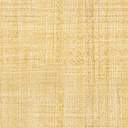 